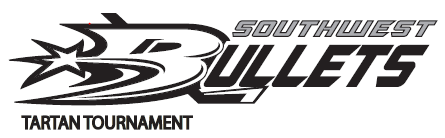 Tournament General InformationAll teams will play a minimum of 3 games, Please be ready to play 15 minutes prior to game time.Each team member will receive a food and beverage voucher following their first game. All players will receive a souvenir for participating in the tournament. Free Programs will be available at the gate entrance. Please be sure to take one as a souvenir.NO admission to games for spectators, we encourage you to support or raffle draws.Food and drinks will be available for purchase at the arenas.Vendors, off ice activities and merchandise will be available for everyone. We ask that everyone help keep our facilities and change rooms clean!Please help show our gratitude towards our local sponsors and businesses by visiting our downtown between games!Good luck, Have Fun!Sincerely,Jim Hamilton – Tournament Director